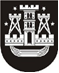 KLAIPĖDOS MIESTO SAVIVALDYBĖS TARYBASPRENDIMASDĖL Klaipėdos miesto savivaldybės tarybos 2019 m. balandžio 12 d. sprendimO Nr. T2-90 „Dėl Socialinės paramos mokiniams teikimo tvarkos aprašo patvirtinimo“ PAKEITIMO2021 m. birželio 22 d. Nr. T2-149KlaipėdaVadovaudamasi Lietuvos Respublikos vietos savivaldos įstatymo 18 straipsnio 1 dalimi, Lietuvos Respublikos socialinės paramos mokiniams įstatymo 15 straipsnio 4 dalies 4 punktu, Lietuvos Respublikos socialinės paramos mokiniams įstatymo Nr. X-686 1, 5, 10, 11, 12, 13 ir 15 straipsnių pakeitimo įstatymo 8 straipsnio 2 dalimi, Klaipėdos miesto savivaldybės taryba nusprendžia:1. Pakeisti Socialinės paramos mokiniams teikimo tvarkos aprašą, patvirtintą Klaipėdos miesto savivaldybės tarybos 2019 m. balandžio 12 d. sprendimu Nr. T2-90 „Dėl Socialinės paramos mokiniams teikimo tvarkos aprašo patvirtinimo“:1.1. pakeisti 3 punktą ir jį išdėstyti taip:„3. Išimties atvejais, patikrinus bendrai gyvenančių asmenų ar vieno gyvenančio asmens gyvenimo sąlygas ir surašius buities ir gyvenimo sąlygų patikrinimo aktą, teisę į nemokamus pietus (išskyrus Įstatymo 5 straipsnio 3 dalyje nustatytus atvejus, kai mokiniai turi teisę į nemokamus pietus, nevertinant gaunamų pajamų), nemokamus pusryčius (jeigu mokinys mokosi pagal pradinio ugdymo programą), nemokamą maitinimą mokyklų organizuojamose vasaros poilsio stovyklose ir paramą mokinio reikmenims įsigyti turi mokinys, jeigu vidutinės pajamos vienam asmeniui per mėnesį yra mažesnės kaip 2,5 valstybės remiamų pajamų dydžio, šiais atvejais:3.1. bendrai gyvenantys asmenys ar vienas gyvenantis asmuo dėl sunkios ligos, nelaimingo atsitikimo patyrė (patiria) papildomų išlaidų dėl būtinų sveikatos priežiūros paslaugų, vaistų, medicinos priemonių ir pan. ar nelaimingo atsitikimo (gaisro, stichinės nelaimės, nusikalstamos veiklos, nukentėjus dėl ekstremaliosios situacijos ir (ar) karantino, paskelbto teisės aktų nustatyta tvarka (toliau – ekstremalioji situacija ir (ar) karantinas), padarinių patyrus (patiriant) nepalankias ekonomines ir finansines pasekmes) ar kt.); 3.2. motina ar tėvas vieni augina vaiką (vaikus) (nutraukę santuoką, santuokos nutraukimo bylos nagrinėjimo metu esant ginčui, teismo sprendimu gyvenantys skyrium, vienas iš tėvų miręs ar kt.); 3.3. bendrai gyvenantys asmenys augina tris ir daugiau vaikų;3.4. mokinys yra neįgalus arba bent vienas iš bendrai gyvenančių asmenų yra neįgalus;3.5. mokinys patiria socialinę riziką arba mokinį augina bendrai gyvenantys asmenys, patiriantys socialinę riziką.“;1.2. pakeisti 4 punktą ir jį išdėstyti taip:„4. Ekstremaliosios situacijos ir (ar) karantino laikotarpiu Įstatyme ir Tvarkos apraše  numatytais atvejais buities ir gyvenimo sąlygos asmenų gyvenamosiose vietose gali būti netikrinamos ir buities ir gyvenimo sąlygų patikrinimo aktai surašomi bei sprendimai dėl socialinės paramos mokiniams priimami atsižvelgiant į pareiškėjo pateiktus duomenis (dokumentus) bei prašymo nagrinėjimo metu Klaipėdos miesto savivaldybės administracijos Socialinės paramos skyriaus Socialinių išmokų poskyrio (toliau – Socialinių išmokų poskyris) specialistų surinktus duomenis (dokumentus) iš valstybės ir žinybinių registrų, valstybės informacinių sistemų, internete prieinamos bei skelbiamos informacijos, kitų šaltinių bei bendradarbiaujant su valstybės ir savivaldybių įmonėmis, institucijomis, įstaigomis, organizacijomis, kitais fiziniais ir juridiniais asmenimis.“;1.3. pakeisti 5 punktą ir jį išdėstyti taip:„5. Pareiškėjas, kuris deklaruoja gyvenamąją vietą arba yra įtrauktas į gyvenamosios vietos nedeklaravusių asmenų apskaitą Klaipėdos miesto savivaldybės teritorijoje, o jeigu jo gyvenamoji vieta nedeklaruota ir jis nėra įtrauktas į gyvenamosios vietos nedeklaravusių asmenų apskaitą, faktiškai gyvena (šiuo atveju asmenų faktinė gyvenamoji vieta nustatoma Įstatymo nustatyta tvarka) Klaipėdos miesto savivaldybės teritorijoje, dėl socialinės paramos mokiniams, išskyrus Įstatymo 5 straipsnio 3 dalyje nustatytus atvejus, kreipiasi į Socialinių išmokų poskyrį, užpildęs Lietuvos Respublikos socialinės apsaugos ir darbo ministro įsakymu patvirtintos formos prašymą-paraišką socialinei paramai mokiniams gauti (toliau – prašymas-paraiška), kuriame nurodo socialinei paramai mokiniams skirti būtinus duomenis apie save ir bendrai gyvenančius asmenis, ir prideda dokumentus (duomenis), nustatytus Piniginės socialinės paramos nepasiturintiems gyventojams įstatymo 20 straipsnyje, reikalingus bendrai gyvenančių asmenų ar vieno gyvenančio asmens teisei į socialinę paramą mokiniams nustatyti. Jeigu kreipiamasi dėl socialinės paramos mokiniams Įstatymo 5 straipsnio 2 dalyje, Tvarkos aprašo 3 punkte nurodytais atvejais, pareiškėjas turi pateikti dokumentus (duomenis), įrodančius nustatytas aplinkybes (dokumentus, patvirtinančius vaistų, maisto papildų, vitaminų, medicinos priemonių, sveikatos priežiūros paslaugų būtinumą ar nelaimingą atsitikimą, bei dokumentus, patvirtinančius patirtas (patiriamas) išlaidas, duomenis (dokumentai, paaiškinimas) apie patirtas (patiriamas) nepalankias ekonomines ir finansines pasekmes, ar kad vieni augina vaiką (vaikus), ar kad bendrai gyvenantys asmenys augina tris ir daugiau vaikų ir kt.). Įstatymo 5 straipsnio 3 dalyje nustatytais atvejais, kai mokiniai turi teisę į nemokamus pietus, nevertinant gaunamų pajamų, nemokami pietūs skiriami be atskiro prašymo. Jeigu šios paramos poreikio nėra, vienas iš mokinio tėvų, globėjų ar kitų bendrai gyvenančių pilnamečių asmenų Įstatymo nustatyta tvarka gali informuoti mokyklos, kurioje mokinys mokosi, administraciją apie šios paramos atsisakymą. Jeigu atsisakius paramos atsirado jos poreikis, vienas iš mokinio tėvų, globėjų ar kitų bendrai gyvenančių pilnamečių asmenų Įstatymo nustatyta tvarka gali kreiptis į mokyklos, kurioje mokinys mokosi, administraciją dėl šios paramos skyrimo.“;1.4. pakeisti 9 punktą ir jį išdėstyti taip:„9. Prašymas-paraiška ar laisvos formos prašymas (toliau kartu – prašymas-paraiška) gali būti pateiktas tiesiogiai, per atstovą, paštu (per pasiuntinį) ir elektroniniu būdu, kai valstybės elektroninės valdžios sistemoje teikiama elektroninė paslauga:9.1. jeigu prašymas-paraiška pateikiamas tiesiogiai, pareiškėjas kreipimosi metu pateikia galiojantį asmens tapatybę patvirtinantį dokumentą (pasą, asmens tapatybės kortelę, teisę užsieniečiui nuolat arba laikinai gyventi Lietuvos Respublikoje patvirtinantį dokumentą, jeigu tokį dokumentą privalo turėti pagal galiojančius teisės aktus, vairuotojo pažymėjimą ar kitą kompetentingos įstaigos išduotą dokumentą (pažymėjimą), patvirtinantį pareiškėjo tapatybę (kuriame yra asmens nuotrauka, vardas, pavardė ir asmens kodas) (toliau – asmens tapatybę patvirtinantis dokumentas);9.2. jeigu prašymas-paraiška pateikiamas per atstovą, pateikiami galiojantys atstovo asmens tapatybę ir atstovavimą patvirtinantys dokumentai bei nurodomi atstovo duomenys: vardas, pavardė, asmens kodas, gyvenamosios vietos adresas;9.3. jeigu užpildytas ir pasirašytas prašymas-paraiška siunčiamas paštu (per pasiuntinį), prie jo pridedama asmens tapatybę patvirtinančio dokumento kopija, patvirtinta įstatymų nustatyta tvarka, ir visų reikiamų dokumentų originalai arba jų kopijos, patvirtintos notaro ar kita Lietuvos Respublikos teisės aktų nustatyta tvarka;9.4. jeigu prašymas-paraiška pateikiamas elektroniniu būdu, prie jo pridedami skenuoti visų reikiamų dokumentų originalai arba kopijos, patvirtintos notaro ar kita Lietuvos Respublikos teisės aktų nustatyta tvarka.“;1.5. pakeisti 10 punktą ir jį išdėstyti taip:„10. Gautas prašymas-paraiška užregistruojamas informacinėje sistemoje prašymo-paraiškos (prašymo) gavimo dieną. Jeigu pateikti ne visi reikiami dokumentai (duomenys), informacija apie trūkstamus dokumentus (duomenis) ir datą, iki kurios dokumentai (duomenys) turi būti pateikti:10.1. įrašoma į informacinį lapelį ir šis įteikiamas pareiškėjui ar jo atstovui, kai prašymas-paraiška pateikiamas tiesiogiai ar per atstovą; 10.2. išsiunčiama pareiškėjui prašyme-paraiškoje nurodytu informavimo būdu (jeigu pareiškėjas nenurodė informavimo būdo – paštu), kai prašymas-paraiška pateikiamas paštu arba per pasiuntinį;10.3. išsiunčiama pareiškėjui prašyme-paraiškoje nurodytu informavimo būdu arba Socialinės paramos šeimai informacinėje sistemoje (toliau – SPIS), kai prašymas-paraiška pateikiamas elektroniniu būdu.“;1.6. pakeisti 12 punktą ir jį išdėstyti taip:„12. Mokiniams nemokamas maitinimas skiriamas:12.1. nuo mokslo metų pradžios iki mokslo metų ugdymo proceso pabaigos, IV gimnazijos klasės mokiniams – iki brandos egzaminų sesijos pabaigos, pareiškėjui pateikus prašymą-paraišką ir visus šiai paramai reikalingus dokumentus nuo tų metų liepos 1 dienos iki rugpjūčio 25 dienos;12.2. nuo informacijos apie priimtą sprendimą dėl socialinės paramos mokiniams skyrimo gavimo mokykloje kitos dienos iki mokslo metų ugdymo proceso pabaigos, IV gimnazijos klasės mokiniams – iki brandos egzaminų sesijos pabaigos, pareiškėjui pateikus prašymą-paraišką ir visus šiai paramai reikalingus dokumentus mokslo metais po Tvarkos aprašo 12.1 papunktyje nurodytos datos; 12.3. nuo mokyklos organizuojamos vasaros poilsio stovyklos pradžios:12.3.1. jeigu paskutinį mokslo metų ugdymo proceso mėnesį mokinys turėjo teisę gauti nemokamą maitinimą pagal Įstatymo 5 straipsnio 1, 2 dalį  ir (ar) Tvarkos aprašo 3 punktą (be atskiro prašymo-paraiškos);  12.3.2. pareiškėjui pateikus prašymą-paraišką ir visus šiai paramai reikalingus dokumentus nuo tų metų gegužės 1 dienos iki gegužės 25 dienos;12.4. nuo informacijos apie priimtą sprendimą dėl nemokamo maitinimo mokyklų organizuojamose vasaros poilsio stovyklose skyrimo gavimo mokykloje kitos dienos, pareiškėjui pateikus prašymą-paraišką ir visus šiai paramai reikalingus dokumentus po Tvarkos aprašo 12.3.2 papunktyje nurodytos datos.“;1.7. pakeisti 14 punktą ir jį išdėstyti taip:„14. Sprendimą dėl socialinės paramos mokiniams skyrimo (išskyrus Įstatymo 5 straipsnio 3 dalyje nustatytus atvejus, kai mokiniai turi teisę į nemokamus pietus, nevertinant gaunamų pajamų), ne vėliau kaip per 8 darbo dienas nuo prašymo-paraiškos ir visų reikalingų dokumentų gavimo dienos priima Savivaldybės administracijos direktorius arba jo įgaliotas asmuo.“;1.8. pakeisti 15 punktą ir jį išdėstyti taip:„15. Klaipėdos miesto savivaldybės įsteigtoms mokykloms ir Klaipėdos miesto savivaldybės teritorijoje įsteigtoms nevalstybinėms mokykloms informacija apie priimtą sprendimą dėl socialinės paramos mokiniams skyrimo ir (ar) nutraukimo teikiama SPIS ne vėliau kaip per 2 darbo dienas nuo sprendimo priėmimo dienos.“;1.9. pakeisti 16 punktą ir jį išdėstyti taip:„16. Kai mokinys mokosi valstybinėje ar kitų savivaldybių mokyklose, Socialinių išmokų poskyris ne vėliau kaip per 2 darbo dienas nuo sprendimo dėl socialinės paramos mokiniams skyrimo ir (ar) nutraukimo priėmimo dienos Lietuvos Respublikos švietimo, mokslo ir sporto ministerijai (toliau – Švietimo, mokslo ir sporto ministerija) ar kitų savivaldybių administracijoms išsiunčia sprendimų dėl socialinės paramos mokiniams skyrimo kopijas (nuorašus).“;1.10. pakeisti 22 punktą ir jį išdėstyti taip:„22. Mokyklos administracija:22.1. Iki kiekvienų kalendorinių metų rugpjūčio 20 dienos sudaro, patvirtina ir Įstatymo nustatyta tvarka Socialinės paramos skyriui pateikia mokinių, kurie mokosi pagal priešmokyklinio ugdymo ar pagal pradinio ugdymo programą pirmoje ar antroje klasėje, sąrašą (toliau – Mokinių sąrašas), kuriame nurodo mokinių duomenis: vardą, pavardę, asmens kodą (jeigu nėra asmens kodo, – gimimo datą), gyvenamosios vietos adresą. Jeigu mokykloje, kurioje mokinys mokosi, iš mokinio tėvų, globėjų ar kitų bendrai gyvenančių pilnamečių asmenų gaunama informacija, kad šios paramos poreikio nėra arba, atsisakius šios paramos, atsirado poreikis mokiniui ją gauti, mokyklos administracija apie tai nedelsdama (per 1–5 darbo dienas) informuoja Socialinės paramos skyrių, nurodydama mokinio vardą, pavardę, asmens kodą (jeigu nėra asmens kodo, – gimimo datą), gyvenamosios vietos adresą ir paramos atsisakymo arba skyrimo datą.Mokinių sąrašus bei informaciją apie atsisakymą ar atsiradusį paramos poreikį mokyklos papildomai per SPIS importuoja ir pateikia tvirtinti Socialinės paramos skyriui, kuris patvirtina per SPIS pateiktus (importuotus) duomenis ne vėliau kaip per 2 darbo dienas. Socialinės paramos skyrius turi teisę atmesti mokyklų per SPIS importuotus duomenis, jeigu juose nustatoma neatitikimų. 22.2. Iki kiekvienų metų gegužės 15 dienos raštu informuoja Socialinės paramos skyrių apie mokykloje organizuojamą (planuojamą organizuoti) vasaros poilsio stovyklą, nurodydama:22.2.1. stovyklos trukmę;22.2.2. ugdymo programas (amžiaus grupes), pagal kurias besimokantiems mokiniams planuojama organizuoti stovyklą;22.2.3. sąrašą mokinių, paskutinį mokslo metų mėnesį turinčių teisę gauti nemokamą maitinimą, kurių tėvai, globėjai (rūpintojai) raštu yra informavę mokyklos administraciją apie tai, kad mokiniai lankys dieninę vasaros poilsio stovyklą bei pageidaus gauti nemokamą maitinimą vasaros atostogų metu mokyklose organizuojamose vasaros poilsio stovyklose.“;1.11. pakeisti 24 punktą ir jį išdėstyti taip:„24. Mokyklų savivaldos institucijos turi teisę priimti sprendimus, kuriais būtų užtikrinta galimybė visiems mokiniams gauti maitinimą mokykloje. Tokiu atveju vaikų, kuriems yra skirtas nemokamas maitinimas, maitinimui naudojamos valstybės biudžeto specialios tikslinės dotacijos savivaldybių biudžetams lėšos, o kitų vaikų maitinimui naudojamos už vaikų maitinimą išgalinčių susimokėti tėvų lėšos.Esant poreikiui ir mokyklų galimybėms, mokiniai gal būti maitinami mokyklose atostogų, poilsio ir švenčių dienomis mokyklos administracijos nustatyta tvarka.“;1.12. pakeisti 25 punktą ir jį išdėstyti taip:„25. Mokykla, teikdama nemokamą maitinimą mokykloje, vadovaujasi Lietuvos Respublikos sveikatos apsaugos ministro patvirtintu Vaikų maitinimo organizavimo tvarkos aprašu (toliau – Vaikų maitinimo organizavimo tvarkos aprašas) ir užtikrina sveikos mitybos reikalavimus atitinkantį nemokamo maitinimo teikimą. Savivaldybės administracijos Švietimo skyrius (toliau – Švietimo skyrius) ir mokyklos, kuriose nemokamas maitinimas organizuojamas taikant savitarnos principą, užtikrina, kad Lietuvos Respublikos sveikatos apsaugos ministro nustatyta tvarka šiose mokyklose būtų sudarytos sąlygos mokiniams patiems pasirinkti valgiaraščiuose nurodytus patiekalus, jų sudedamąsias dalis ir kiekius.“;1.13. papildyti 251 punktu:„251. Ekstremaliosios situacijos ir (ar) karantino metu mokinių nemokamo maitinimo organizavimą koordinuoja Švietimo skyrius pagal kompetenciją, valstybinėse mokyklose – Švietimo, mokslo ir sporto ministerija.Mokyklos, užtikrindamos nemokamo maitinimo teikimą ekstremaliosios situacijos ir (ar) karantino metu, vadovaujasi Vaikų maitinimo organizavimo tvarkos aprašu, kompetentingų institucijų teikiamomis metodinėmis rekomendacijomis bei kitomis taisyklėmis, ekstremaliosios situacijos, ekstremaliojo įvykio ar karantino metu nustatytomis Lietuvos Respublikos Vyriausybės nutarimais, Lietuvos Respublikos sveikatos apsaugos ministro įsakymais ar Valstybės lygio ekstremaliosios situacijos valstybės operacijų vadovo sprendimais.“;1.14. pakeisti 34 punktą ir jį išdėstyti taip:„34. Savivaldybės administracija, vadovaudamasi Lietuvos Respublikos socialinės apsaugos ir darbo ministro patvirtintoje Valstybės biudžeto lėšų poreikio mokinių nemokamam maitinimui planavimo bei jų paskirstymo metodikoje (toliau – Metodika) nustatyta tvarka, pateikia Lietuvos Respublikos socialinės apsaugos ir darbo ministerijai duomenis apie valstybės biudžeto lėšų poreikį Įstatymo 4 straipsnio 2 dalies 1, 2 ir 4 punktuose nurodytoms išlaidoms finansuoti.“;1.15. pakeisti 35 punktą ir jį išdėstyti taip:„35. Klaipėdos miesto savivaldybės teritorijoje įsteigtos savivaldybės ir nevalstybinės mokyklos valstybės biudžeto lėšų poreikį Įstatymo 4 straipsnio 2 dalies 1 punkte nurodytoms išlaidoms finansuoti planuoja vadovaudamosi Metodika ir iki kiekvienų kalendorinių metų spalio 5 dienos pateikia Socialinės paramos skyriui duomenis apie prognozuojamą valstybės biudžeto lėšų poreikį ateinantiems metams.“;1.16. pripažinti netekusiu galios 36 punktą;1.17. pakeisti 37 punktą ir jį išdėstyti taip:„37. Klaipėdos miesto savivaldybės tarybai patvirtinus (patikslinus) kiekvienų metų Klaipėdos miesto savivaldybės biudžetą, Klaipėdos miesto savivaldybės teritorijoje įsteigtoms savivaldybės ir nevalstybinėms mokykloms valstybės biudžeto lėšos, atsižvelgiant į Socialinės paramos skyriaus pateiktus duomenis, skirstomos (perskirstomos) Savivaldybės administracijos direktoriaus įsakymu.Mokyklos ne vėliau kaip per 3 darbo dienas nuo Savivaldybės administracijos direktoriaus įsakymo priėmimo parengia ir Socialinės paramos skyriui pateikia mokyklos vadovo pasirašytas sąmatas ir priedus pagal Savivaldybės administracijos direktoriaus įsakymu patvirtintas formas.“;1.18. pakeisti 38 punktą ir jį išdėstyti taip:„38. Mokyklos:38.1. iki kiekvieno mėnesio 5 dienos tiesiogiai, paštu arba el. paštu Socialinės paramos skyriui pateikia pagrindžiančius dokumentus už praėjusio mėnesio valstybės ir savivaldybės biudžeto lėšų panaudojimą. Elektroniniu paštu siunčiami dokumentai turi būti pasirašyti, nuskenuoti PDF formatu ir prisegti prie el. laiško;38.2. ne vėliau kaip likus 20 darbo dienų iki kiekvieno ketvirčio pabaigos, esant būtinybei, inicijuoja lėšų poreikio perskirstymą ir informuoja apie numatomas nepanaudoti ar trūkstamas lėšas.“2. Nustatyti, kad šis sprendimas įsigalioja 2021 m. liepos 1 d. 3. Skelbti šį sprendimą Teisės aktų registre ir Klaipėdos miesto savivaldybės interneto svetainėje. Savivaldybės merasVytautas Grubliauskas